         Руководствуясь Законом  Красноярского края от 27.12.2005 N 17-4354  "О Реестре должностей муниципальной службы", статьей 23 Устава Ужурского района Красноярского края, Ужурский районный Совет депутатов РЕШИЛ: 1. Внести изменения в приложение к решению Ужурского районного Совета депутатов от 10.06.2010 № 4-24р «О перечне должностей муниципальной службы в органах местного самоуправления Ужурского района»:-в таблице 3 "Перечень должностей муниципальной службы в контрольно-счетной комиссии Ужурского района" по графе группа должности наименование "Старшая" заменить на: "Ведущая".2. Настоящее решение вступает в силу со дня его официального опубликования в газете «Сибирский хлебороб».Председатель Ужурского районного Совета депутатов, глава района                                                Г.Н. КузнецоваПодписано:г. Ужур, 24.12.2013, № 45-305р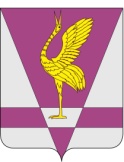 РОССИЙСКАЯ ФЕДЕРАЦИЯКРАСНОЯРСКИЙ КРАЙУЖУРСКИЙ РАЙОННЫЙ СОВЕТДЕПУТАТОВРЕШЕНИЕРОССИЙСКАЯ ФЕДЕРАЦИЯКРАСНОЯРСКИЙ КРАЙУЖУРСКИЙ РАЙОННЫЙ СОВЕТДЕПУТАТОВРЕШЕНИЕРОССИЙСКАЯ ФЕДЕРАЦИЯКРАСНОЯРСКИЙ КРАЙУЖУРСКИЙ РАЙОННЫЙ СОВЕТДЕПУТАТОВРЕШЕНИЕ23.12.2013г. Ужур № 45-305рО внесении изменений в решение от 10.06.2010 № 4-24р «О перечне должностей муниципальной службы  в органах местного самоуправления Ужурского района»О внесении изменений в решение от 10.06.2010 № 4-24р «О перечне должностей муниципальной службы  в органах местного самоуправления Ужурского района»О внесении изменений в решение от 10.06.2010 № 4-24р «О перечне должностей муниципальной службы  в органах местного самоуправления Ужурского района»